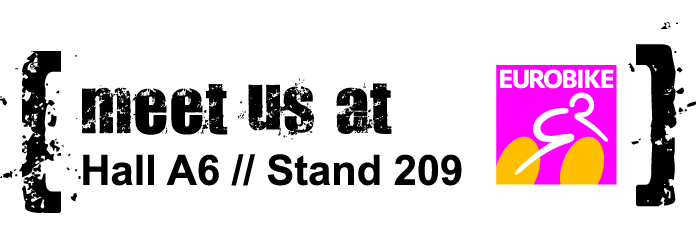 Pressemitteilung SUNSTAR
20.08.2014Weltpremiere: abnehmbarer Tretlagermotor 
Sunstar präsentiert mit VIRTUS den ersten modularen E-Bike-AntriebMaximale Flexibilität: E-Bike oder normales FahrradAbnehmbarer Mittelmotor universell für alle RahmenformenErgobike: Leistungsmessung auch ohne montierte MotoreinheitModulares System mit kombinierbaren Akkus und drahtloser Datenübertragung an das SmartphoneUmfangreiches Zubehör und individuelle GestaltungsoptionenWeltpremiere zur Fahrrad-Leitmesse EUROBIKE (27.-30.08.2014 / A6-209)Etoy, Schweiz, 20.08.2014. Fahrrad oder E-Bike? „Beides!“ meint der japanisch-schweizerische Antriebshersteller Sunstar, der zur Fahrrad-Leitmesse Eurobike (27.-30.08.2014) ein modulares System mit abnehmbarem Tretlagermotor als Weltpremiere präsentiert. Kern des Antriebssystems, das unter dem Namen VIRTUS auf der Fachmesse als Prototyp vorgestellt wird, ist ein Mittelmotor, der auf jeden normalen Fahrradrahmen passt und in wenigen Minuten abgenommen oder zwischen Rädern getauscht werden kann. Einzige Voraussetzung ist die Montage eines speziellen Multi-Sensor-Controllers, der auch separat erhältlich ist. Dieser misst Drehmoment, Trittfrequenz und Kurbelwinkel, übernimmt die Steuerung und sendet die Daten drahtlos an ein Smartphone – auch wenn kein Motor montiert ist. Zusammen mit diversen Akkutypen und Zubehör für den Offroad-Einsatz wird so jedes Fahrrad zum E-Bike oder Ergometer.
E-Bike oder Fahrrad? Beides!

Nach der repräsentativen Studie „Fahrrad-Monitor Deutschland 2013“ würden sich 27 Prozent der Deutschen beim Kauf eines Fahrrads für ein E-Bike entscheiden. Weitere 20 Prozent sind bislang unentschlossen. Genau für diese Kundengruppe bietet Sunstar eine modulare Lösung. „Das VIRTUS-System ist ideal für aktive Radfahrer mit mehreren hochwertigen Rädern und in Verbindung mit einem Fahrradanhänger oder zur Unterstützung bei längeren Touren eine echte Bereicherung für Familien“, so Shinji Okuda, Senior Executive Officer bei Sunstar. „Zudem ist unsere Sensoreinheit, die fester Bestandteil des Systems ist und separat für andere Räder erworben werden kann, ideal zur Leistungsmessung geeignet – auch ohne Motor.“Qualität und modernes Design kombiniert

Mit dem VIRTUS-System greift Sunstar auf langjähriges Know-how als Hersteller von E-Bikes in Japan und universellen Tretlagermotoren für den europäischen Markt zurück. Produziert wird VIRTUS mit japanischer Technologie unter höchsten Qualitätsanforderungen. Für das moderne Design in Hexagon-Form zeichnet das renommierte Münchner Unternehmen HYVE verantwortlich, das unter anderem für internationale Kunden wie Adidas, Siemens, Uvex und Zimtstern tätig ist. In Zusammenarbeit mit dem Designbüro werden nach Wunsch auch individuelle Designlösungen für Hersteller erarbeitet.Mehrwerte für Hersteller, E-Bike-Spezialisten und Fahrradfahrer

Mit dem neuen VIRTUS-System kann praktisch jeder Radtyp und jedes Modell zum hochwertigen E-Bike werden. Schnell und ohne zusätzliche Entwicklungskosten oder spezifische Rahmenformen, wie sie von anderen Mittelmotorherstellern gefordert werden. Hersteller können ihren Kunden so in kürzester Zeit und mit minimalen Investitionen individuelle Elektroräder und eine neue Produktpalette bieten: E-Bike-fähige Fahrräder, mit einer Sensoreinheit vorgerüstete Ergoräder oder komplette E-Bikes. Auf Händlerseite können E-Bike-Spezialisten normale Fahrräder schnell in ein hochmodernes E-Bike transformieren. Fahrradfahrer profitieren vom Mehrfachnutzen, den ihnen das VIRTUS-System bietet.Neue Sicherheit bei der Kaufentscheidung und im ServiceMit Sunstar VIRTUS müssen sich Kunden bei der Kaufentscheidung erstmals nicht mehr zwischen einem Fahrrad und einem E-Bike entscheiden. Denn normale und spezielle „E-Bike-ready“-konstruierte Fahrräder können künftig nach Kundenwunsch jederzeit zu einem hochmodernen E-Bike umgerüstet werden. Sind die Basismodule montiert, werden Motor und Akku in wenigen Minuten von einem Rad auf ein anderes getauscht. Ohne Spezialwerkzeug und ohne die Hilfe einer Werkstatt. Neue Möglichkeiten eröffnet das VIRTUS-System auch im Service: Durch den sofortigen Austausch einzelner Module im Schadenfall – bis hin zum Motortausch – kann der Kunde sein E-Bike ohne die sonst üblichen langen Wartezeiten unmittelbar weiter nutzen.Technische Spezifikationen (Auswahl)Über SUNSTAR

Mehr als 80 Jahre Erfahrung in der ZweiradindustrieMit Büros in 16 Ländern und weltweit über 4.000 Mitarbeitern bietet Sunstar Produkte und Services in über 90 Ländern an. Schwerpunkte des Unternehmens mit japanischen Wurzeln und Zentrale in der Schweiz sind die Bereiche Consumer Healthcare, Industrielle und Chemische Produkte und Engineering. Die Aktivitäten von Sunstar in der Zweiradbranche reichen bis zur Firmengründung im Jahr 1932 zurück, als das Unternehmen Kleber für die Reparatur von Fahrradschläuchen produzierte. High-Performance-Kettenräder und Scheibenbremssysteme der Sunstar-Marke Braking werden weltweit von führenden Motorradherstellern eingesetzt. Bereits seit 2003 produziert das Unternehmen Pedelecs für den japanischen Markt. In Europa konzentriert sich Sunstar unter der Marke Intelligent Bike (iBike) seit 2012 auf die Entwicklung, die Produktion und den Vertrieb von Universal-Tretlagermotoren und passendem Zubehör.Kontakt und weitere InformationenMotor250 W, 55 Nm, bürstenlosHöchstgeschwindigkeit25 km/hGewicht3,2 kgUnterstützungsstufen4 ModiSensorIntegrierter Drehmoment-, Trittfrequenz- und Kurbelwinkel-Sensor; externerGeschwindigkeitssensorAkku3 Typen (36 V): Gepäckträger (11 Ah / 400 Wh); Unterrohr oben (11 Ah / 400 Wh); Unterrohr unten (8 Ah / 300 Wh) – kombiniert 700 Wh für maximale ReichweiteLCD-InterfaceFünftasten-LCD-Anzeige mit Hintergrundbeleuchtung, Ladezustandsanzeige (6 Level), vier Einstellungsmodi; (Gesamt-) Kilometer, (Durchschnitts-) Geschwindigkeit, Zeitmesser, Kalorienverbrauch, FehlercodeWireless 
Basis-InterfaceFür Wireless Local Area Network ANT+ und Bluetooth-Smartphone-KonnektivitätZubehörMotorschutz, Schmutzfänger, SpiderSunstar Suisse S.A.
Frau Akiko Kasagi
New Business Department
Route de Pallatex 15
1163 Etoy, Schweiz 
Tel: +41 21 821 05 37
Fax: +41 21 821 06 94
akiko.kasagi@ch.sunstar.com
www.sunstar.com
www.sunstaribike.comPressekontakt
Reiner Kolberg | Büro Kolberg
Nachhaltige Kommunikation
Rennbahnstr. 147
50737 Köln 
Tel. + 49 221 34 00 785
Fax  +49 3212 34 00 787
Mobil +49 151 12 37 00 31
presseservice@buerokolberg.de
www.buerokolberg.de